Программа «Продуктивные игровые конкурсы» Северо-Западного отделения РАО КАЛЕНДАРЬ ИГРОВЫХ КОНКУРСОВ2022-2023 учебный годКонтактная информация: 625007, г. Тюмень, ул. Мельникайте 125 Б, 3 этаж, НОУ ДОДВ "Школа иностранных языков Либерти»           E- mail: konkurs@proliberty.ru, Тел: (3452) 39-48-99  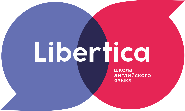 Региональный оргкомитет международных и всероссийских интеллектуальных конкурсов в Тюменской области, ХМАО, ЯНАО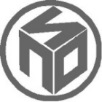 Инновационный институт продуктивного обучения Северо-Западного отделения Российской Академии Образования (РАО) № Название конкурса (тестирования)Дата проведенияДата приема заявокОргвзнос1Всероссийский «Полиатлон-мониторинг» -  входной контроль, 1-4 классыПолиторинг – математике - 5-11 классы, сайт: www.polytoring.ru19 октября 2022до 1 октября 202285 руб.2Международный игровой конкурс по естествознанию «Человек и Природа» (ЧИП), 1-11 классы Тема: «Дальний Восток». Сайт конкурса https://www.konkurs-chip.ru 19 октября 2022до 1 октября 2022100 руб.3Международный игровой конкурс «Человек и Природа» (ЧИП) для детей 5-7 лет, старшие и подготовительные группы ДОУ,1 классы ОУТема: «Мир сказок С.Я.Маршака». Сайт: https://www.konkurs-chip.ru7-18 ноября 2022до 20 октября 202295 руб.4Международный конкурс-игра «Русский медвежонок - языкознание для всех», 1-11 класс сайт: русскиймедвежонок.рф16 ноября 2022до 25 октября 2022100 руб.5Всероссийский конкурс «КИТ» (компьютеры, информатика, технологии), 1-11 классы сайт: www.konkurskit.ru23 ноября 2022до 1 ноября 202290 руб.6Международный природоведческий конкурс-игра «Астра» для детей 5-7 лет, старшие и подготовительные группы ДОУ, 1-11 класс ОУТема: «Строения. Сооружения. Конструкции» сайт: http://konkurs-astra.ru28 ноября 2022до 1 ноября 2022110 руб.7Российский конкурс-игра "Зимние интеллектуальные игры» для детей 5-7 лет старшие и подготовительные группы ДОУ, 1-11 класс ОУ.   Сайт конкурса: www.drschool.ru8 декабря 2022до 21 ноября 2022120 руб.8Международный игровой конкурс по английскому языку «Британский бульдог», 2-11 классы. Сайт: www.runodog.ru 14 декабря 2022до 15 ноября 2022120 руб.9Тестирование по математике «Кенгуру выпускникам» 4, 9, 11 классы http://ipokengu.ru с 16 по 21 января   2023до 23 декабря 2022100 руб.10Всероссийский математический конкурс – игра «Смарт Кенгуру» 2-10 классы. Сайт конкурса www.mathkang.ru 31 января 2023до 23 декабря 2022120 руб.11Математический конкурс – игра «Смартик», 1 классы31 января 2023до 23 декабря 2022120 руб.12Тестирование по математике «Смарт ЕГЭ», 11 классы31 января 2023до 23 декабря 2022120 руб.13Всероссийский конкурс по литературе «Пегас», 2-11 классы  февраль 202314Международный игровой конкурс «Человек и природа» (ЧИП) для детей 5-7 лет, (1 классы и подготовительные группы ОУ, подготовительные и старшие группы ДОУ)Тема конкурса: «Космическое путешествие» https://www.konkurs-chip.ruс 27 февраля   по 10 марта 2023до 10 февраля 2023100 руб.15Международный игровой конкурс по истории мировой культуры «Золотое Руно», 1-11 классыТема конкурса: «Поднебесная». Сайт конкурса www.runodog.ru 17–20 февраля 2023до 24 января 2023120 руб.161.Всероссийский полиатлон – мониторинг «Политоринг» 1-10 кл. индивидуальный отчет о подготовленности в 4 предметных областях, оценка УУД и т.д.) сайт:  www.polytoring.ru.  2.Политоринг для дошкольников 6-7 лет1 марта 20231 марта 2023до13 февраля 2023до 13 февраля 202385 руб.85 руб.17Международный математический конкурс «КЕНГУРУ-математика для всех», 1-11 классы. Сайт конкурса: http://ipokengu.ru16 марта 2023до 16 февраля 2023100 руб.18Математическая игра «Смартик» для детей   5-7 лет, подготовительные и старшие группы ДОУ   сайт: www.mathkang.ruс 3 по 28 апреля 2023до 15 марта 2023150 руб.